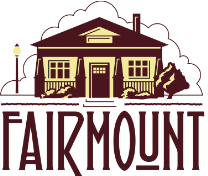 Membership ApplicationDate ______________________________Name ________________________________________________________________________Address ______________________________________________________________________Telephone ____________________________________________________________________Email ________________________________________________________________________ Yes, please add me to the email distribution list.How Long in Fairmount? ______________________________________________________Membership Type:   New _____ Renewal _____  Individual $20 _____ Family $25 _____ Business $50 _____ Friend of Fairmount $20 ____In what areas might you have interest in volunteering:Home Tour Volunteer _____Code Blue (Citizens on Patrol _____Block Captain _____	Anti-Graffiti Task Force _____Home Tour Home _____Crime Watch _____Neighborhood Clean-Up _____Newsletter Contributor _____	Do you have any recommendations for neighborhood improvements? _______________ ______________________________________________________________________________Are there other ways you might like to serve or volunteer? _________________________ ______________________________________________________________________________Fairmount Neighborhood AssociationPO Box 12348Fort Worth, TX 76110www.HistoricFairmount.com